1) To be completed by the person (company) responsible for dispatching the goods2) If applicable3) If necessary, the sender may enclose additional tables approved and signed by the competent authority.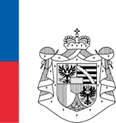 LiechtensteinCertificate for the export of foodstuffsPart I(1): Details of the consignmentI.1. SenderName:      Address: I.2. Reference number of the certificate*:I.2. Reference number of the certificate*:I.2. Reference number of the certificate*:I.2. Reference number of the certificate*:I.2. Reference number of the certificate*:Part I(1): Details of the consignmentI.1. SenderName:      Address: I.3. a. Competent supreme authority:Federal Food Safety and Veterinary Office (FSVO)I.3. a. Competent supreme authority:Federal Food Safety and Veterinary Office (FSVO)I.3. a. Competent supreme authority:Federal Food Safety and Veterinary Office (FSVO)I.3. a. Competent supreme authority:Federal Food Safety and Veterinary Office (FSVO)I.3. a. Competent supreme authority:Federal Food Safety and Veterinary Office (FSVO)Part I(1): Details of the consignmentI.1. SenderName:      Address: I.3. b. Competent authority:Food and Veterinary Office FVOI.3. b. Competent authority:Food and Veterinary Office FVOI.3. b. Competent authority:Food and Veterinary Office FVOI.3. b. Competent authority:Food and Veterinary Office FVOI.3. b. Competent authority:Food and Veterinary Office FVOPart I(1): Details of the consignmentI.4. RecipientName:      Address:      I.4. RecipientName:      Address:      I.4. RecipientName:      Address:      I.4. RecipientName:      Address:      I.4. RecipientName:      Address:      I.4. RecipientName:      Address:      Part I(1): Details of the consignmentI.5. Country of origin: LiechtensteinISO code: LII.6. Country of destination:      ISO code:      I.6. Country of destination:      ISO code:      I.6. Country of destination:      ISO code:      I.6. Country of destination:      ISO code:      I.6. Country of destination:      ISO code:      Part I(1): Details of the consignmentI.7. Place of origin: Name:      Address:      Authorisation number of the establishment2):I.8. Place of loading:I.8. Place of loading:I.8. Place of loading:I.8. Place of loading:I.8. Place of loading:Part I(1): Details of the consignmentI.7. Place of origin: Name:      Address:      Authorisation number of the establishment2):I.9. Border inspection post of entry2):I.9. Border inspection post of entry2):I.9. Border inspection post of entry2):I.9. Border inspection post of entry2):I.9. Border inspection post of entry2):Part I(1): Details of the consignmentI.10. Means of transport:Aircraft 	Ship 	Rail wagon Road vehicle 	Other 		I.11. Product temperature: Ambient temperature  	Chilled  	   Frozen I.11. Product temperature: Ambient temperature  	Chilled  	   Frozen I.11. Product temperature: Ambient temperature  	Chilled  	   Frozen I.11. Product temperature: Ambient temperature  	Chilled  	   Frozen I.11. Product temperature: Ambient temperature  	Chilled  	   Frozen Part I(1): Details of the consignmentIdentification2):      I.12. Seal/container number2):I.12. Seal/container number2):I.12. Seal/container number2):I.12. Seal/container number2):I.12. Seal/container number2):Part I(1): Details of the consignmentI.13. Goods certified for: Consumption as foodstuffs   	Processing  		Technical use 	Other I.13. Goods certified for: Consumption as foodstuffs   	Processing  		Technical use 	Other I.13. Goods certified for: Consumption as foodstuffs   	Processing  		Technical use 	Other I.13. Goods certified for: Consumption as foodstuffs   	Processing  		Technical use 	Other I.14. Total number of packages:      I.14. Total number of packages:      Part I(1): Details of the consignmentI.15. Identification of the goods3):I.15. Identification of the goods3):I.15. Identification of the goods3):I.15. Identification of the goods3):I.15. Identification of the goods3):I.15. Identification of the goods3):Part I(1): Details of the consignmentDescription of the goods:Goods code (HS code)2): Net weight (kg):Number of packages:Type of packaging:Type of packaging:Batch:Part I(1): Details of the consignmentPart I(1): Details of the consignmentI.16 Enclosure(s):      I.16 Enclosure(s):      I.16 Enclosure(s):      I.16 Enclosure(s):      I.16 Enclosure(s):      I.16 Enclosure(s):      LiechtensteinFoodstuffsII. Details concerning healthI.2. Reference number of the certificate*:Part II Details concerning healthBy signing, the certifying official confirms the following:The establishment manufacturing the above products has a food safety management system based on HACCP principles and is regularly audited by the competent enforcement authorities.All products and their ingredients must be manufactured in accordance with the legal requirements applying in Liechtenstein/Switzerland.The products must not contain any substances whose nature or quantity, according to current knowledge, could endanger human health.By signing, the certifying official confirms the following:The establishment manufacturing the above products has a food safety management system based on HACCP principles and is regularly audited by the competent enforcement authorities.All products and their ingredients must be manufactured in accordance with the legal requirements applying in Liechtenstein/Switzerland.The products must not contain any substances whose nature or quantity, according to current knowledge, could endanger human health.III. SignaturePart III SignatureCertifying official:Surname, first name and address:	Official capacity:Food and Veterinary Office (FVO)	Postplatz 2, 9494 SchaanLiechtensteinDate:	Official stamp and signature: Certifying official:Surname, first name and address:	Official capacity:Food and Veterinary Office (FVO)	Postplatz 2, 9494 SchaanLiechtensteinDate:	Official stamp and signature: 